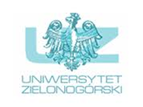 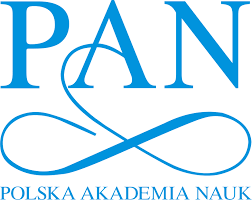 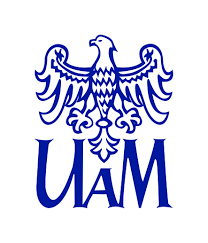 UNIWERSYTET  ZIELONOGÓRSKIINSTYTUT PEDAGOGIKIUNIWERSYTET IM. A.MICKIEWICZAWYDZIAŁ STUDIÓW EDUKACYJNYCH zapraszają na ogólnopolską konferencję naukowo-edukacyjną na temat:Nauczyciel – Czas – Przestrzeń – Szkoła Różnorodność form edukacji 24 kwietnia 2024 rokuw formule onlinepod patronatem:Dziekan WSE UAM prof. zw. dr hab. Agnieszki Cybal–Michalskiej, Przewodniczącej Komitetu Nauk Pedagogicznych, Polskiej Akademii Nauk Dyrektora Instytutu Pedagogiki prof. UZ dr hab. Mirosława Kowalskiego, Sekretarza Komitetu Nauk Pedagogicznych PAN 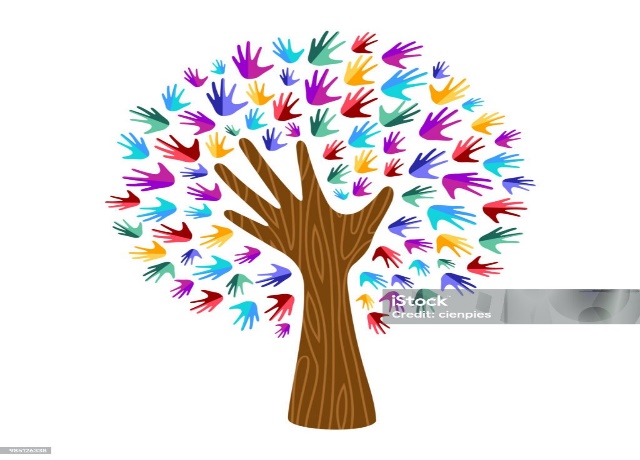 Komunikat nr 1 Mamy zaszczyt serdecznie zaprosić wszystkich Państwa do udziału w konferencji na temat: Nauczyciel – Czas – Przestrzeń – Szkoła, której kolejna odsłona zostanie poświęcona różnym formom edukacji. Jest ona organizowana pod patronatem Dziekan Wydziału Studiów Edukacyjnych Uniwersytetu im. Mickiewicza prof. zw. dr hab. Agnieszki Cybal – Michalskiej i Dyrektora Instytutu Pedagogiki prof. UZ dr hab. Mirosława Kowalskiego.W każdych warunkach przedmiotem zainteresowania człowieka oraz różnych grup społecznych była i jest edukacja. Urzeczywistniała się ona na wielu płaszczyznach i niekiedy w nietypowych przestrzeniach. Umożliwiała zdobywanie nowych, jak i poszerzanie nabytych wiadomości, co jest również konsekwencją rozwoju systemów edukacyjnych, dzięki którym podnosi się jakość wyposażenia młodego pokolenia w potrzebne kompetencje i kwalifikacje niezbędne w dążeniu do cywilizacyjnego postępu. W tym celu tworzone są określone wizje i strategie oświatowe pobudzające wzrost innowacji oddziałujących nie tylko na ożywienie gospodarki, ale i na wykreowanie wielu form kształcenia. Idea edukacji wynika z potrzeb modernizującego się zewnętrznego otoczenia oraz oczekiwań jednostek pragnących zdobyć takie umiejętności i przygotowanie, aby efektownie uczestniczyć w zadaniach i działalności proponowanej przez dynamicznie zmieniający się współczesny świat. Aby nadążyć za jego przeobrażaniem, należy ciągle aktualizować swoje doświadczenie poprzez podejmowanie skutecznych wysiłków edukacyjnych. Konieczny staje się taki wybór form edukacji, który łączy się z metamorfozą postępowania obejmującego dostosowanie celów, zadań, metod i środków do odbiorców ofert. W ich efekcie następuje progres obowiązków nauczyciela wobec wychowanków, którym przekazywana jest nie tylko wiedza, umiejętności, kompetencje społeczno – osobowe oraz jeszcze inne sprawności nabywane w placówkach kształcenia formalnego, nieformalnego i pozaformalnego. Uwidacznia się zwiększenie wypełniania funkcji edukacyjnej angażującej wiele środowisk i instytucji do działań na rzecz zarówno pojedynczej osoby, jak i całych grup społecznych. Wskazane podejście, jak możemy przeczytać w pracach Barbary Olszewskiej–Dyonizaiak (2008, s. 29), jest podyktowane brakiem stabilizacji współczesnego otoczenia, w którym „panuje trwały i nieusuwalny pluralizm kultur, tradycji, form życia, edukacji […], trwa kryzys tożsamości, rozkładowi ulegają wszystkie tradycyjne grupy odniesienia, […] przestaje obowiązywać pojęcie całości – społeczeństwo staje się stanem masy złożonej z indywidualnych atomów”. Przywołany cytat ilustruje współczesne problemy edukacji, która wymaga skoordynowania i współpracy nauczyciela z wieloma podmiotami, aby mogły zaistnieć zróżnicowane formy kształcenia wymagające nie tylko opracowania solidnych rozwiązań, ale i wsparcia władz oraz innych jeszcze osób i instytucji, by wykształcić w wychowankach zdolność do zaspokajania aktywności poznawczej, dostarczyć nowej wiedzy, zrestrukturyzować już posiadaną, pozwalając przy tym na mądre gospodarowanie czasem, sprzyjając postawie refleksyjności, rozwijaniu i doskonaleniu wewnętrznym, jednocześnie wzmacniając poczucie własnej wartości i przynależności społecznej. Być może o tych wszystkich zagadnieniach i rozmaitych inicjatywach, pomysłach, badaniach czy praktykach dowiemy się od uczestników konferencji, którzy będą propagować łacińską sentencję, że „Uczymy się nie dla szkoły, lecz dla życia”.Pojawiająca się obecnie różnorodność form edukacji w szkolnej, jak i pozaszkolnej przestrzeni może stanowić szansę, niedogodność, jak i pole do ujawnienia dyskusji, która rozbudzi w prelegentach, chęć podzielenia się własnymi spostrzeżeniami oraz propozycjami. W związku z tym proponujemy wystąpienie w jednym z następujących obszarów:Idea edukacji i e - edukacji jako inwestycja w człowieka Odbiorcy edukacji i ich preferencje, potrzeby i oczekiwaniaTradycyjne formy edukacji i ich znaczeniePrzykłady dobrych praktyk w różnych formach edukacji Oferty placówek i środowisk wspierających edukację (muzea, centra nauki i inne)Polityka oświatowa i wyzwania edukacji przyszłościKonferencja odbędzie się w formule online. Udział w niej jest bezpłatny. Prosimy o przesłanie zgłoszeń zawierających dane personalne, tytuł wystąpienia i jego krótkie  streszczenie oraz dołączenie formularza RODO w terminie do 20 marca 2024 roku (na adres: e.kobylecka@ipp.uz.zgora.pl).Przewidujemy wystąpienia ok. 10-15 minutowe (w zależności od liczby uczestników). Informujemy, że program konferencji wraz z niezbędnymi wiadomościami organizacyjnymi zostanie przedstawiony w komunikacie nr 2 w kwietniu 2024. Z wyrazami szacunku Komitet Organizacyjny KonferencjiKomitet Naukowy KonferencjiPrzewodniczące:dr hab. Małgorzata Kabat, prof. UAM, Uniwersytet Adama Mickiewicza w Poznaniudr hab. Ewa Pasterniak-Kobyłecka, prof. UZ, Uniwersytet ZielonogórskiCzłonkowie:dr hab. Eunika Baron-Polańczyk, prof. UZ, Uniwersytet Zielonogórski dr hab. Jarosław Bąbka, prof. UZ, Uniwersytet Zielonogórskidr hab. Ewa Borowiec, prof. UŚ, Uniwersytet Śląskidr hab. Marek Budajczak, prof. UAM, Uniwersytet Adama Mickiewicza w Poznaniudr hab. Paweł Cylulko, AM we Wrocławiuprof. dr hab. Małgorzata Cywińska, UAM w Poznaniudr hab. Jadwiga Daszykowska-Tobiasz, prof. UR Uniwersytet Rzeszowskiprof. dr hab. Krystyna Ferenz, WSHE w Brzegudr hab. Teresa Giza, prof. UJK, Uniwersytet Jana Kochanowskiego w Kielcachdr hab. Bogusława Dorota Gołębniak, prof. UD DSW, Uniwersytet Dolnośląski we Wrocławiudr hab. Zdzisława Janiszewska-Nieścioruk, prof. UZ, Uniwersytet Zielonogórskiprof. dr hab. Leszek Jerzak, Uniwersytet Zielonogórskidr hab. Lidia Kataryńczuk-Mania, prof. UZ, Uniwersytet Zielonogórskidr hab. Mirosław Kisiel, prof. UŚ, Uniwersytet Śląski w Katowicachdr hab. Ewa Kochanowska, prof. UB, Uniwersytet w Bielsku-Białejdr hab. Maciej Kołodziejski, prof. AM, Akademia Mazowiecka w Płockudr hab. Mirosław Kowalski, prof. UZ, Uniwersytet Zielonogórskidr hab. Marzenna Magda-Adamowicz, prof. UZ, Uniwersytet Zielonogórskiprof. dr hab. Rafał Majzner, Uniwersytet  w Bielsku-Białejdr hab. Agnieszka Nowak-Łojewska, prof. UG, Uniwersytet Gdański dr hab. Inetta Nowosad, prof. UZ, Uniwersytet Zielonogórskidr hab. Danuta Opozda, prof. KUL, Katolicki Uniwersytet Lubelskidr hab. Teresa Parczewska, prof. UMCS, Uniwersytet Marii Curie – Skłodowskiej w Lubliniedr hab. Agnieszka Piejka, prof. ChAT, Chrześcijańska Akademia Teologiczna w Warszawiedr hab. Irena Polewczyk, prof. UŚ, Uniwersytet Śląskidr hab. Małgorzata Przybysz-Zaremba, prof. PANS, PANS w Ciechanowiedr hab. Anna Sajdak-Burska, prof. UJ, Uniwersytet Jagielloński w Krakowiedr hab. Aleksandra Siedlaczek-Szwed, prof. UJD, Uniwersytet w Częstochowiedr hab. Joanna Smyła, prof. UR, Uniwersytet Rzeszowskiprof. dr hab. Jolanta Szempruch, Uniwersytet Rzeszowskidr hab. Barbara Toroń-Fórmanek, prof. UZ, Uniwersytet Zielonogórskiprof. dr hab. Zdzisław Wołk, Uniwersytet Zielonogórskidr Jolanta Gebreselassie, Akademia im. Jakuba z Paradyża w Gorzowie Wlkp.dr Jolanta Maciąg, Uniwersytet Słupskidr Renata Malicka, ANS w WałczuKomitet Organizacyjny KonferencjiPrzewodniczące:dr hab. Lidia Kataryńczuk-Mania, prof. UZ, Uniwersytet Zielonogórskidr hab. Małgorzata Kabat, prof. UAM, Uniwersytet Adama Mickiewicza w Poznaniudr hab. Ewa Pasterniak-Kobyłecka, prof. UZ, Uniwersytet ZielonogórskiSekretarze:dr Anita Famuła-Jurczak, Uniwersytet Zielonogórskidr Ewa Johnsson, Wydział Pedagogiczno - Artystyczny UAM w Kaliszumgr Jakub Niewiński, doktorant UZCzłonkowie:dr Iwona Banach, Uniwersytet Zielonogórskidr Edyta Bartkowiak, Uniwersytet Zielonogórskidr Jacek Jędryczkowski, Uniwersytet Zielonogórskidr Grzegorz Kobyłecki, Uniwersytet Zielonogórski dr Ewa Kowalska, Uniwersytet Zielonogórski dr Anna Łuczak,  Uniwersytet Zielonogórskidr Lidia Wawryk, Uniwersytet Zielonogórski mgr Tomasz Dobrowolski Uniwersytet Słupskimgr Anita Dolata, doktorantka AJP, Gorzów Wlkp. mgr Paulina Kobyłecka-Bitner, Uniwersytet Zielonogórski mgr Julia Nieścioruk, AJP, Gorzów Wlkp.